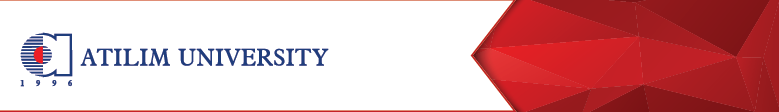 Ali Rıza Zafer SAYAR, Ph.D.Professor of Accounting and FinanceAtılım University Department of Management06830 İncek, Gölbaşı, Ankara/TURKEY zafer.sayar@atilim.edu.trTel: +90 312 586 86..PERSONALEDUCATIONACADEMIC POSITIONSSELECTED ADMINISTRATIVE DUTIESRESEARCH INTERESTSSELECTED PUBLICATIONSBOOKS & BOOK CHAPTERSCOURSES TAUGHTProjelerde Yaptığı Görevler:1999-2002 yılları arasında Türkiye Muhasebe Standartları Kurulunun oluşumu, yasal ve teknik alt yapı çalışmalarının yürütülmesi projesinin yürütücülüğü üstlenilmiş ve bu proje sonucunda Mart 2002’de Türkiye Muhasebe Standartları Kurulu oluşturularak faaliyetlerine başlamıştır.2000-2003 yılları arasında Sermaye Piyasası Kurulunda yürütülen “Sermaye Piyasasında Muhasebe Standartlarının Uluslararası Muhasebe Standartlarına Uyum Projesi” yürütücülüğü yapılmış, proje sonrası hazırlanan muhasebe standartları Kasım 2003’de SPK Seri XI, No:25 sayılı “Sermaye Piyasasında Muhasebe Standartları Tebliği” olarak R.G’de yayımlanmıştır.Dünya Bankasının 2004-2007 yılları arasında Türkiye’de Muhasebe ve Denetim Standartlarının Uluslararası Standartlara Uyum Çalışmasında (ROSC Projesi) görev yapılmıştır. 2004-2008 döneminde Adalet Bakanlığı tarafından yürütülen Prof. Dr. Ünal TEKİNALP başkanlığındaki Türk Ticaret Kanunu projesinde komisyon üyeliği yapılmış, Kanun tasarısının muhasebe ve denetim uygulamaları alt komisyonlarında proje yürütücüsü olarak görev alınmıştır.2002 yılından itibaren Avrupa Komisyonu MEDA (Akdeniz-Avrupa) katılım antlaşması kapsamında “Muhasebe ve Denetim” proje çalışmalarında görev yapılmıştır.2001 yılında DPT Sekizinci Beş Yıllık Kalkınma Planı Vergi Özel İhtisas Komisyonu üyeliği yapılarak, komisyon raporunun hazırlanmasında çalışılmıştır.2012 yılından itibaren Kamu Gözetim Muhasebe ve Denetim Standartları Kurumu (KGK), Bağımsız Denetim Standartları Projesinde Gözden Geçirme Üst Komisyon Üyesi olarak görev yapılmıştır.2013 yılında Dünya Bankası tarafından yürütülmeye başlanılan Moldova’da Muhasebe ve Denetim Standartları ROSC Çalışmasında Uzman Değerlendirici olarak görev yapılmıştır. Lisans Belgeleri ve Ruhsatları:Sermaye Piyasası Faaliyetleri İleri Düzey Lisansı (2003)Türev Araçlar Lisansı (2003)Değerleme Uzmanlığı Lisansı (2003)Serbest Muhasebeci Mali Müşavirlik (SMMM) Ruhsatı (2005)Sermaye Piyasasında Bağımsız Denetim Lisansı (2007)Kredi Derecelendirme Uzmanlığı Lisansı (2007)Kurumsal Yönetim Derecelendirme Uzmanlığı Lisansı (2007)Bilimsel ve Mesleki Kuruluşlara Üyelikler:Muhasebe Öğretim Üyeleri Bilim ve Dayanışma Vakfı (MÖDAV)Sermaye Piyasası Kurulu Meslek Personeli DerneğiTürkiye Serbest Muhasebeci Mali Müşavirler ve Yeminli Mali Müşavirler Odaları Birliği (TÜRMOB)Türkiye Değerleme Uzmanları Birliği (TDUB)Bilimsel ve Mesleki Organizasyonlarda Üstlendiği Görevler:XX. Türkiye Muhasebe Kongresi, Bilim Kurulu Koordinatörlüğü ve Üyeliği, İstanbul 2018.Akademik Forum 2018, Anadolu Üniversitesi-Türkiye İç Denetim Enstitüsü (TİDE), Bilim Kurulu Üyeliği, Eskişehir, 2018.14. Uluslararası Muhasebe Konferansı, Bilim Kurulu Üyeliği, Arnavutluk-Tiran, 2017.11. Türkiye Muhasebe Forumu, Bilim ve Yürütme Kurulu Üyeliği, Ankara, 2016.10. Türkiye Muhasebe Forumu, Bilim ve Yürütme Kurulu Üyeliği, Konya, 2015.XIX. Türkiye Muhasebe Kongresi; Bilim ve Yürütme Kurulu Üyeliği, Ankara, 2014.9. Türkiye Muhasebe Forumu, Bilim ve Yürütme Kurulu Üyeliği, Aydın, 2014.20.Multinational Finance Society (MFS) Konferansı, Düzenleme Kurulu Üyeliği, İzmir, 2013.8. Türkiye Muhasebe Forumu, Bilim ve Yürütme Kurulu Üyeliği, Antalya, 2013.XVII. Türkiye Muhasebe Kongresi; Düzenleme ve Danışma Kurulu Üyeliği, Ankara-İstanbul, 2002.Editörlükler ve Hakemlikler:Dokuz Eylül Üniversitesi İşletme Fakültesi DergisiSelçuk Üniversitesi Sosyal Bilimler Meslek Yüksekokulu DergisiMuhasebe ve Denetime Bakış DergisiMali Çözüm DergisiÖdüller :  1) Hacettepe Üniversitesi İktisat Bölüm Birinciliği	      2) İhsan Doğramacı Vakfı Üstün Başarı ÖdülüDate of Birth1966Place of Birth1987 İktisat Lisans, Hacettepe Üniversitesi1996 İşletme Yüksek Lisans, Ankara Üniversitesi1998 Drucker Management MBA, Claremont Graduate University/ABD2003 İşletme Doktora, Hacettepe Üniversitesi2004-2005Ticari Bilimler Fakültesi/Başkent Üniversitesi (Misafir Öğretim Görevlisi) Dr.2005-2007İktisadi ve İdari Bilimler Fakültesi/Orta Doğu Teknik Üniversitesi (Misafir Öğretim Görevlisi) Dr.2009-2010İşletme Fakültesi/Bilkent Üniversitesi (Misafir Öğretim Görevlisi) Dr.2006-2011İktisadi ve İdari Bilimler Fakültesi/TOBB Ekonomi ve Teknoloji Üniversitesi ((Misafir Öğretim Görevlisi) Doç. Dr.2011-İktisadi ve İdari Bilimler Fakültesi/TOBB Ekonomi ve Teknoloji Üniversitesi ((Misafir Öğretim Görevlisi) Doç. Dr.2013-Sosyal Bilimler Enstitüsü/Başkent Üniversitesi (Misafir Öğretim Görevlisi) Doç. Dr.2021-İşletme Fakültesi/ Atılım Üniversitesi (Misafir Öğretim Üyesi)2021-İşletme Fakültesi/ Atılım Üniversitesi, Prof. Dr.1988-1991Uzman Yard, SPK1991-2000Uzman , SPK2000-2009Başuzman, SPK2001-2002Daire Başkan Yard., SPK2002-2007Daire Başkanı (T.), SPK2002-2007Başkan Vekili, TMSK2012-2017Uluslararası Muhasebeciler Federasyonu (IFAC)2009-2021Türkiye Serbest Muhasebeci Mali Müşavirler ve Yeminli Mali Müşavirler Odaları Birliği (TÜRMOB) Sürekli Mesleki Geliştirme Eğitimi Merkezi (SÜRGEM), Mesleki Koordinatör  Danışman SÜRGEM Müdürü1Muhasebe2Finans3Finansal Raporlama ve Denetim Standartları4Finansal Piyasalar5Entegre Raporlama1.“Does Mandatory Integrated Reporting Affect Stock Prices? An Emprical Study on the Johannesburg Stock Exchange”, Journal of Research in Business, Volume:3, Issue:2, December 2018, ISSN:2636-8331, pp 133-149, DOI:10.23892/JRB.2019.26.(Topdemir. Metin C ile birlikte)2.“Intagrated Assurance for Non-Financial Reporting”, International Journal of Economics, Commerce and Management,  Vol. V., Issue 1, January 2017, pp 72-81, ISSN 2348 0386, http://ijecm.co.uk , http://ijecm.co.uk/wp-content/uploads/2017/01/515.pdf, UK, (E.Ergüden ve C.T Kaya ile birlikte)3.“Essence of Integrated Reporting: A Holistic Framework for Sustainability and Value Creation”, International Journal of Academic Research in Accounting, Finance and Management Sciences (IJAR AFMS), Vol 6, No:1, January 2016, pp 29-34, E-ISSN: 2225-8329, P-ISSN: 2308-0337, www.hrmars.com   (E.Ergüden ve C.T Kaya ile birlikte)4.“The Relationship Between Integrated Reporting and Financial Reporting”, Management Studies, New York, Volume 2, Number 7, July 2014 (Serial Number 8), pp.465-478 EBSCO, USA, Ulrich USA, Cabell USA, Summon Serials Solutions USA, ProQuest, USA (İ.Türker ile birlikte)5. “The Effects of the Transparency Level of the ISE-Listed Banks on Liquidity”, ISE Review, Istanbul Stock Exchange, Volume:12, No:45 (ISSN 1301-1642), İstanbul, August 2010.(A.Alp ve Ö.Kaymaz ile birlikte)6.. “Son Düzenleme ve Gelişmeler Kapsamında Bağımsız Denetim ve Muhasebe-Denetim Mesleğinin Rolü: Sermaye Piyasaları Açısından Bir Değerlendirme”, İktisat İşletme ve Finans Dergisi (ISSN 1300-610X), Cilt: 23 Sayı: 267, 70-88 pp., JEL Sınıflaması: G 14, M 41, M 42, (JEL ve Econlit), Haziran 2008. (A.Alp ile birlikte)7.“Audit in Turkey: Audıtors’ Publıc Oversıght”, Transparency And Audıt: Challenges Of The New Age, Problems, Tasks International Scientific Conference, Chamber of Audıtors of The Republıc of Azerbaıjan, Conference Proceeding Book, Baku, September 16, 2021. 8.“A Recent Reporting Issue on International Area: Extended External Reporting & Assurance”, 6th International Symposium on Accounting and Finance ISAF 2021, Symposium Proceeding Book,  ISBN: 978-605-61812-4-5 MUFAD& Bursa Uludağ University, Online, pp.34-36, 23-25 April 2021.9.“Auditor’ Public Oversight: Global Perspectives and Turkey Experience” 3nd International Symposium on Accounting and Finance ISAF 2014, Symposium Book, Tokyo-Japan, September 2014.(N.Sanlı ve M.Karataş ile birlikte)10.Essence of Integrated Reporting: A Holistic Framework for Sustainability and Value Creation, 2nd International Symposium on Accounting and Finance ISAF 2014, Symposium Book, Bursa, May 2014.(E.Ergüden ve C.T Kaya ile birlikte)11.Development of Accounting Standards in Turkey within an Historical Perspective”, XIII. World Congress of Accounting Hıstorians, New Castle University Business School, UK, Papers of Turkish Delegation, July 17-19 2012, pp.403-428 (M. Karataş ve T.Bölükbaşı ile birlikte)12.“Development of Audit Practices in Turkey and Future Expectations”, 2nd Balkans and Middle East Countries Conference on Auditing and Accounting History (2nd BMAC), Conference Proocedings Volume I, (ISNB 978-605-61812-1-4) , September 15-18 2010, İstanbul, Turkey, pp. 515-522. (M. Türker ve A.Alp ile birlikte)13.X. Dünya Muhasebe Eğitimcileri Kongresi & III. Uluslararası Muhasebe Konferansı,  “Liquidity  Effects of Transparency Level Which Covers The IFRS Application: A Transparency Scoring Analysis For Listed Banks in Turkey”, International Association For Accounting Education and Research & The Turkish Foundation For Collaboration of Accounting Academicans, İstanbul, Kasım 2006. “UFRS’ye Uyumu da Kapsayan Şeffaflık Düzeyinin Likidite Üzerine Etkisi: Hisse Senetleri İMKB’de İşlem Gören Bankalara Yönelik Bir Şeffaflık Skoru Çalışması”, MÖDAV Muhasebe Bilim Dünyası Dergisi, The World of Accounting Science (ISSN 1302-258X), Cilt 9, Sayı:1, 117-148 pp., Mart 2007.14.“Bitcoin İşlemlerinin Muhasebeleştirilmesi”, Muhasebe ve Denetime Bakış Dergisi (Accounting & Auditing Review), Yıl:21, Sayı:64, (ISSN:1307-6639), Ankara, Eylül 2021, ss. 83-94.(Ergüden Engin ve Vedat Güven ile birlikte)15.“E-Dönüşüm Işığında Çağdaş Muhasebeciden Beklenen Yetkinliklerin Muhasebe Eğitimi Kapsamında Tasarlanması”, Muhasebe ve Denetime Bakış Dergisi (Accounting & Auditing Review), Yıl:17, Sayı:53, (ISSN:1307-6639), Ankara, Ocak 2018, ss. 115-126.(Balsarı Çağnur ve A.Fatih Dalkılıç ile birlikte)16.. “Muhasebe ve Denetim Alanında Yaşanan Son Gelişmeler İle Muhasebe Mesleğinde Yeni Trendler”, Mali Çözüm Dergisi Hakemli Yazılar Bölümü, Sayı 139, Ocak-Şubat 2017, ss.13-28, ISSN 1303-5444, İstanbul Mali Müşavirler Odası (İSMMMO), İstanbul http://archive.ismmmo.org.tr/docs/malicozum/139malicozum/2%20Do%C3%A7.Dr.%20A.R%20Zafer%20SAYAR%20Muharrem%20KARATA%C5%9E%20.pdf  (M.Karataş ile birlikte)17..“Son Düzenleme ve Gelişmeler Kapsamında Değişecek ve Yenilenecek Bağımsız Denetçi Raporları”, Muhasebe ve Denetime Bakış Dergisi (Accounting & Auditing Review), Yıl:16, Sayı:48, (ISSN:1307-6639), Ankara, Nisan 2016, ss. 85-98.(E.Ergüden ile birlikte)18.“Şeffaflığın Sağlanmasında ve Denetim Kalitesinin Arttırılmasında Kamu Gözetiminin Rolü: Avrupa Birliği Düzenlemeleri ve Üye Ülke Uygulamaları ”, MÖDAV Dergi 20.Yıl Özel Sayısı, Cilt: 18 Özel Sayı 1, Ankara,  ISSN: 1302-258X, Mart 2016, ss. 231-264 (M.Karataş ile birlikte)19.“Muhasebe Eğitiminin Yeniden Şekillendirilmesine Bütünsel Bir Bakış”, Journal of Accounting, Finance and Auditing Studies (JAFAS), Volume 2, İssue 1, 2016, ISSN:2149-0996, www.jafas.org (E.Ergüden ve C.T Kaya ile birlikte)20.Bilgi Sistemleri Denetimi, Vergi Denetimlerinde Uygulanabilecek Bilgi Sistemleri Denetimleri ve Uygulamaları-Bilgi Sistem Denetimlerinin Meslek Mensuplarının Algısı Üzerine Bir Araştırma, Muhasebe ve Vergi Uygulamaları Dergisi (MUVU), Journal of Accounting&Taxation Studies, Ankara, Cilt 7, Sayı 2, 2014, ss 37-62 (Ö.T Tokur, O.Yüksel ve E.Ergüden ile birlikte)21.UMS 12 Gelir Vergileri Standardı Kapsamında Mali Kar ve Ticari Kar İle Ertelenmiş Vergiler, Muhasebe ve Denetime Bakış Dergisi (Accounting & Auditing Review), Yıl:13, Sayı:40, (ISSN:1307-6639), pp 15-27, Ankara, Haziran 2013. 22.. “Sermaye Piyasalarında Kamuyu Aydınlatma ve Muhasebe Standartlarıyla Olan İlişkisi-Türkiye’de Muhasebe Standartları Alanında Yaşanan Gelişmeler, Mali Pusula Dergisi (ISSN:1305-3086), Sayı:18, 22-29 pp., Haziran 2006.23.“Uluslararası Finansal Raporlama Standartları Kapsamında Finansal Araçların Değerlenmesinde Makul (Gerçeğe Uygun) Değer Yaklaşımı: Uluslararası Arenada Tartışılan Görüş ve Öneriler, Mali Pusula Dergisi (ISSN:1305-3086), Sayı:14, 21-23 pp., Şubat 2006.24.“Uluslararası Finansal Raporlama Standartlarına Genel Bir Bakış: Standartların Gruplandırılması”, Yaklaşım Dergisi (ISSN:1303-4855), Sayı 155, 63-67 pp., Kasım 2005.25.. “Sermaye Piyasası Mevzuatına Göre Enflasyon Düzeltmesi Uygulamasında Geçmiş Yıl Zararlarının Yeri”,  Yaklaşım Dergisi (ISSN:1303-4855), Sayı 151, 34-38 pp., Temmuz 2005.26.Halka Açık Bankaların Kamuyu Aydınlatma Seviyeleri ve Likiditeleri Üzerine Etkileri”, Active Bankacılık ve Finans Dergisi (ISSN 1301 0252), Sayı:34, 35-51 pp., Ocak-Şubat 2004. 27.“Türkiye Muhasebe Standartları Kurulu & ABD, Kanada, İngiltere ve Japonya Örnekleri”, MUFAD Muhasebe ve Finansman Dergisi (ISSN 1304 0391), Sayı: 18, 49-57 pp., Nisan 2003. (S.Üstündağ ile birlikte)28.“Oluşturulmakta Olan Türkiye Muhasebe Standartları Kurulu’nun Işığı Altında Türkiye’de Muhasebe Standartlarının Mevcut Durumu ve Kamuyu Aydınlatma”, Muhasebe ve Denetime Bakış Dergisi (ISSN:1307-6639), Sayı:7, 73-80 pp., Ekim 2002.29.“Sermaye Piyasasında Bağımsız Denetim Raporlama Standartları”, Muhasebe ve Denetime Bakış Dergisi (ISSN:1307-6639), Sayı:6, 49-56 pp., Şubat 2002. 30.“Uluslararası Muhasebe Standartları Kapsamında Halka Açık Bankalarda Kamuyu Aydınlatma Aracı Olarak Mali Tablolar”, Muhasebe ve Denetime Bakış Dergisi (ISSN:1307-6639), Sayı:3, 73-80 pp., Ocak 2001.31..”Kripto Varlıklarda Finansal Raporlama ve Denetim”,  Kripto Varlıklarda Düzenleme Arayışı başlıklı Çalıştayda  sunulan bildiri, 8-9 Temmuz 2021, Ankara Üniversitesi SBF ve Bankacılık Ticaret Hukuk Araştırma Enstitüsü ortak online etkinliği.32.. “Finansal Raporlama ve Denetim Uygulamaları Kapsamında Davranışsal Muhasebe Teorisine Bakış”, MÖDAV 15.Uluslarararası Muhasebe Konferansında sunulan bildiri, 13-15 Eylül, 2018, Nevşehir, MÖDAV Dergi, Cilt: , Sayı 1, Ankara,  ISSN:,  2018, ss. (E.Ergüden, A.F.Dalkılıç ve C.T Kaya ile birlikte)33.“E-Dönüşüm Işığında Çağdaş Muhasebeciden Beklenen Yetkinliklerin Muhasebe Eğitimi Kapsamında Tasarlanması” XXXVI. Türkiye Muhasebe Eğitimi Sempozyumu, Muhasebe Eğitiminde E-Dönüşüm: Geleceğe Bakış, Yeni Yaklaşımlar ve Uygulamalar, Marmara Üniversitesi İşletme Fakültesi, Bildiriler Kitabı, İstanbul, Mayıs 2017, ss. 15-33, (Ç.Balsarı ve F.Dalkılıç ile birlikte)34.“KGK ve Diğer Ülkelerdeki Kamu Gözetim Kurumları Arasında İşleyiş ve Yetki Farklılıkları”, XI. Uluslararası Türkiye Muhasebe Denetimi Sempozyumu Bildiriler Kitabı, İSMMMO Yayını, Yayın No:161, ss:146-180, http://www.istanbulsmmmodasi.org.tr/yayinlar.asp?Gid=4&Yid=11, ISBN:978-975-555-229-3, İstanbul, 201535.“Meslekte Yeni Uzmanlık Alanları ve Uluslararası Gelişmeler”, XIX. Türkiye Muhasebe Kongresi Bildiriler Kitabı, TÜRMOB Yayını, Ankara, 2014,36.TÜRMOB 8’inci Muhasebe Forumu, “Mesleğin Yükselen Trendleri: Kamu Gözetim Kurumları ile Mesleki Kuruluşlar İlişkisi”, Açılış Bildirisi, Bildiri Sunumu ve Sunum Slaytları, Forum Kitabı,  Antalya, Nisan 2013.37.TÜRMOB 6’ncı Muhasebe Forumu, Yeni TTK’nın Denetim Uygulama ve Standartları Alanında Getirdiği Yenilikler, Forum Bildiriler Kitabı, TÜRMOB Yayınları No: 413, 104-109 pp., Gaziantep, Mayıs 2011.38..“Küçük ve Orta Büyüklükteki İşletmelerin Kredibiliteleri Açısından Muhasebe ve Finansal Raporlama Standartları”, XVIII. Türkiye Muhasebe Kongresi Bildiriler Kitabı, TÜRMOB Yayını No: 399, 267-284 pp., Ankara, 2011.39.“Uluslararası Finansal Raporlama Standartları Kapsamında Taşınmaz Değerlemesi”, Taşınmaz Değerleme Günleri 2009 (ISBN 978-9944-89-936-9), Türkiye Mimarlar Mühendisler Odaları Birliği- Harita ve Kadastro Mühendisleri Odası İstanbul Şubesi, 249-259 pp., İstanbul,  Mart 2010.40.“İşletmelerde Süreç Yönetiminin ve Verimliliğin Denetimi: Faaliyet Denetimi (Aracı Kurumlara Yönelik Uzaktan Erişimli Bir Erken Uyarı Projesi”, Sakarya SMMM Odası Türkiye Maliyet ve Yönetim Muhasebesi Sempozyumu II,  Bildiriler E-Kitabı, Sakarya, Kasım 2008.41.“KOBİ Finansal Raporlama Standartları Taslağı ve Ülkemizde Uygulanabilirliği”, “XXVI.  Türkiye Muhasebe Eğitimi Sempozyumu”, Küreselleşmenin Muhasebe Eğitimi ve Uygulamalarına Etkisi Bildiriler Kitabı, Uludağ Üniversitesi İİBF Yayını (ISBN 978-975-6149-33-1), 73-104 pp., Bursa, Mayıs 2007.42.“KOBİ Finansal Raporlama Standartları ve Türkiye’de Uygulanabilirliğine İlişkin Değerlendirmeler”, X. Türkiye Muhasebe Standartları Sempozyumu Bildiriler Kitabı, İzmir Serbest Muhasebeci Mali Müşavirler Odası Yayını, 123-132 pp., İzmir, Aralık 2006.43..“SPK’nın Kamuyu Aydınlatma Aracı Olarak Muhasebe Standartlarına Yaklaşımı: Yüksek Enflasyon Dönemlerinde Mali Tabloların Düzeltilmesine İlişkin Esaslar, “VII. Türkiye Muhasebe Standartları Sempozyumu”, Enflasyon Muhasebesi, Sempozyum Kitabı, 39-64 pp., İzmir Serbest Muhasebeci Mali Müşavirler Odası Yayını, Kıbrıs, Ekim 2003.“Uluslararası Düzeyde Muhasebe Hizmet Pazarlaması”, Ordu SMMM Odası, Bülten Dergisi, Yıl:14, Sayı:38, Temmuz 2014, ss.34-35.III. Türkiye Sektörel Muhasebe Uygulamaları Sempozyumu, “Sağlık Sektöründe KOBİ’lerin Muhasebe-Denetim Uygulamaları ve Halka Açılmaları”, KOBİ’lerin Muhasebe Denetimi Uygulamaları ve Halka Açılmaları Bildiri Sunumu, Sempozyum Kitabı, Kayseri SMMM Odası Yayını, Yayın No:11, 212-222 pp. Kayseri, Nisan 2013.VIII. Muhasebe ve Vergi Mevzuatı Sempozyumu, Ankara SMMM Odası, Panel Konuşması, Sempozyum Kitabı, Ankara Serbest Muhasebeci Mali Müşavirler Odası Yayını, pp. Kıbrıs, Kasım 2012.“Muhasebe Mesleğinde Açılım ve Yeni Ufuklar: Uzmanlaşma (I), ASMMMO, Bülten Dergisi, ( ISSN:1307-7554)  Ankara Serbest Muhasebeci Mali Müşavirler Odası Yayını, Yıl:20, Sayı:190 29-31 pp., Ankara, Mayıs-Haziran 2010, .“Uluslararası Muhasebe Standartları Kapsamında Hasılat Kavramı ve Hasılatın Ölçümü”, Bülten Dergisi (ISSN:1307-7554), Ankara Serbest Muhasebeci Mali Müşavirler Odası Yayını, Yıl 18, Sayı 176, 36-39 pp., Ocak- Şubat 2008.“Küçük ve Orta Büyüklükteki İşletmeler Muhasebe Standartları (KOBİMUS) ve Türkiye Uygulaması”, 7.TÜRMOB Anadolu Odaları Eğitim Semineri Kitabı, DPT-BİTAV, Konya SMMM Odası Yayını, 76p., Kasım 2007.Ekonomik Kalkınma İçin Muhasebe Denetimi Mesleği Panel Konuşma ve Bildirisi, I. Uluslararası Türkiye Muhasebe Denetimi Sempozyumu, Sempozyum Kitabı, Yayın No: 58, 409-420 pp., İstanbul Serbest Muhasebeci Mali Müşavirler Odası, İstanbul, Mart  2006.Enflasyon Muhasebesi ve Uygulamada Karşılaşılan Sorunlar, Muhasebe ve Finansman Öğretim Üyeleri Bilim ve Araştırma Derneği (MUFAD) Yuvarlak Masa Toplantısı, MUFAD Muhasebe ve Finansman Dergisi (ISSN 1304 0391), Sayı:24, 110-127 pp., İstanbul, Ekim 2004. “ABD’de Yeni Muhasebe Denetim Yasası ve Türkiye’deki Yansımaları: Sarbanes-Oxley Kanunu”, Muhasebe ve Finansman Öğretim Üyeleri Bilim ve Araştırma Derneği (MUFAD) Prof.Dr.Oktay GÜVEMLİ Moderatörlüğünde Yuvarlak Masa Toplantısı, MUFAD Muhasebe ve Finansman Dergisi (ISSN 1304 0391), Sayı:18, 75-90 pp., İstanbul, Nisan 2003. 1“Corporate Financial Reporting and Performance: A New Approach”, Palgrave Macmillan, Hardback ISBN: 978-1-137-51532-2,  E-Book Pdf ISBN: 978-1-137-51533-9, E-Pub ISBN:978-1-137-51534-6,  A catalogue record the book is available from the British Library, New York,  November 2015.(Kaymaz Önder ve Kaymaz Özgür ile birlikte)2. “Auditing and Assurance Services: An Integrated Approach”, Alvin A.Arens ve diğerleri, 16. Edition, Türkçe Çevirisi, Kitap 1 ve 2. Bölüm Çevirileri, Nobel Akademik Yayıncılık, ISBN: 978-625-402-464-1, ss.880, Nisan 2021.3“Bağımsız Denetimin Kamu Gözetiminde Dünya Uygulamaları ve Türkiye Örneği, Genişletilmiş İkinci Baskı, TÜRMOB Yayınları, Yayın No:451(ISBN:978-605-86200-2-5) Yayıncı: MU-DEN A.Ş,.  199p,  Ankara, Mayıs 2013  (Birinci Baskı: Mart 2013).4“Küçük ve Orta Büyüklükteki İşletmelerin Çağdaş Finansal Raporlama Dünyası : KOBİ Muhasebe Standartları” Siyasal Kitabevi (ISBN:978-9944-737-00-5), 279 p., Ankara, Şubat 2008.5“Bankaların Halka Açılması ve Banka Yatırımcılarının Korunması”, Sermaye Piyasası Kurulu Yayınları, (ISBN 975-6951-42-7), Yayın No:146, 220p., Ankara, Aralık 2003, Yayınlanmış Doktora Tezi.6“Muhasebe Meslek Mensupları İçin Etik Kurallar El Kitabı-2014, TÜRMOB Yayınları, Yayın No: 470, ISBN: 978-605-4880-13-3, Ankara,  2015. 7“Uluslararası Kalite Kontrol, Denetim, İnceleme, Diğer Güvence ve İlgili Hizmetler Standartları El Kitabı”, Cilt I, Cilt II, TÜRMOB Yayınları, Yayın No: 461, ISBN: 978-605-86200-8-7, Ankara, Ekim 2013. 8“Muhasebe Meslek Mensupları İçin Etik Kurallar El Kitab-2013”, TÜRMOB Yayınları, Yayın No: 457, ISBN: 978-605-86200-4-9, 224p, Ankara, Eylül 2013.9“Muhasebe Meslek Mensupları İçin Etik Kurallar El Kitabı-2014, TÜRMOB Yayınları, Yayın No: 470, ISBN: 978-605-4880-13-3, Ankara,  2015. 1Genel Muhasebe2Muhasebe Denetimi3Yönetim Muhasebesi4Maliyet Muhasebesi5Finansal Tablolar Analizi6Yeni Finansal Araçlar ve Muhasebe Uygulamaları7Türk Muhasebe Sistemi